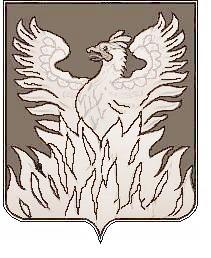 Администрациягородского поселения ВоскресенскВоскресенского муниципального районаМосковской областиП О С Т А Н О В Л Е Н И Еот_ 28.04.2016 №78О внесении изменений в муниципальную программу городского поселения Воскресенск «Благоустройство территории на период 2015-2019 гг.»В соответствии с  Федеральным законом от 06.10.2003 №131-ФЗ «Об общих принципах организации местного самоуправления в Российской Федерации», «Бюджетным кодексом Российской Федерации» и в соответствии с Постановлением администрации городского поселения Воскресенск Воскресенского муниципального района Московской области от  25.09.2015  № 269 «Об утверждении Порядка разработки и реализации муниципальных программ городского поселения Воскресенск Воскресенского муниципального района Московской области», ПОСТАНОВЛЯЮ:1. Внести в муниципальную программу городского поселения Воскресенск «Благоустройство территории на период 2015-2019 гг.» (далее – Программа), утвержденную постановлением администрации городского поселения Воскресенск Воскресенского муниципального района от 13.11.2014 № 664 (с изменениями внесенными Постановлениями администрации городского поселения Воскресенск от 09.02.2015  № 20, 02.04.2015 № 81, 05.05.2015 № 104, 08.07.2015 № 192, 15.09.2015 № 261, 28.10.2015 № 307, 11.01.2016 № 02) следующие изменения:1.1.  В паспорте Программы:1.1.1 позицию «Источники финансирования муниципальной программы, в том числе по годам» читать в следующей редакции:«»1.2. Приложение № 2 к Программе «Перечень программных мероприятий муниципальной программы «Благоустройство территории на период 2015-2019гг.» изложить в новой редакции согласно Приложению № 1 к настоящему постановлению.2. Начальнику управления по социальным коммуникациям  и организационным вопросам  Севостьяновой О.В. обеспечить размещение постановления на официальном сайте городского поселения Воскресенск и в Воскресенской районной газете «Наше слово».3. Постановление вступает в силу с момента подписания.4. Контроль за исполнением настоящего постановления возложить на заместителя главы администрации городского поселения Воскресенск Баранова А.Е.Глава городского поселения Воскресенск                                  	 А.В. КвардаковПриложение №1к постановлению  28.04.2016 № 78Приложение № 2К ПрограммеИсточники финансирования муниципальной  программы, в том числе по годам:       Расходы (тыс. рублей)Расходы (тыс. рублей)Расходы (тыс. рублей)Расходы (тыс. рублей)Расходы (тыс. рублей)Расходы (тыс. рублей)Источники финансирования муниципальной  программы, в том числе по годам:       Всего2015 год2016 год2017 год2018 год2019 годОбщий объём средств, направляемых на       реализацию мероприятий274 613,7084 416,7068 265,0041 955,0042 688,0042 659,00Средства бюджета городского поселения     Воскресенск273 265,6583 068,6568 265,0041 955,0042 688,0042 659,00Средства бюджета Московской области                  1 348,051 348,050,000,000,000,00Другие источники           0,000,000,000,000,000,00Перечень программных мероприятий муниципальной программы "Благоустройство территории на период 2015-2019гг."Перечень программных мероприятий муниципальной программы "Благоустройство территории на период 2015-2019гг."Перечень программных мероприятий муниципальной программы "Благоустройство территории на период 2015-2019гг."Перечень программных мероприятий муниципальной программы "Благоустройство территории на период 2015-2019гг."Перечень программных мероприятий муниципальной программы "Благоустройство территории на период 2015-2019гг."Перечень программных мероприятий муниципальной программы "Благоустройство территории на период 2015-2019гг."Перечень программных мероприятий муниципальной программы "Благоустройство территории на период 2015-2019гг."Перечень программных мероприятий муниципальной программы "Благоустройство территории на период 2015-2019гг."Перечень программных мероприятий муниципальной программы "Благоустройство территории на период 2015-2019гг."Перечень программных мероприятий муниципальной программы "Благоустройство территории на период 2015-2019гг."Перечень программных мероприятий муниципальной программы "Благоустройство территории на период 2015-2019гг."Перечень программных мероприятий муниципальной программы "Благоустройство территории на период 2015-2019гг."Перечень программных мероприятий муниципальной программы "Благоустройство территории на период 2015-2019гг."Перечень программных мероприятий муниципальной программы "Благоустройство территории на период 2015-2019гг."Перечень программных мероприятий муниципальной программы "Благоустройство территории на период 2015-2019гг."Перечень программных мероприятий муниципальной программы "Благоустройство территории на период 2015-2019гг."Перечень программных мероприятий муниципальной программы "Благоустройство территории на период 2015-2019гг."Перечень программных мероприятий муниципальной программы "Благоустройство территории на период 2015-2019гг."Перечень программных мероприятий муниципальной программы "Благоустройство территории на период 2015-2019гг."Перечень программных мероприятий муниципальной программы "Благоустройство территории на период 2015-2019гг."Перечень программных мероприятий муниципальной программы "Благоустройство территории на период 2015-2019гг."Перечень программных мероприятий муниципальной программы "Благоустройство территории на период 2015-2019гг."Мероприятия по реализации программы (подпрограммы)Срок испол нения мероприя тияИсточники финансирова нияОбъем фи нансирования меро приятия в текущем финансовом году (тыс. руб.) в 2014 г. Объем фи нансирования меро приятия в текущем финансовом году (тыс. руб.) в 2014 г. Объем фи нансирования меро приятия в текущем финансовом году (тыс. руб.) в 2014 г. Объем фи нансирования меро приятия в текущем финансовом году (тыс. руб.) в 2014 г. Всего (тыс. руб.)Всего (тыс. руб.)Объем финансирования по годам (тыс. руб.)Объем финансирования по годам (тыс. руб.)Объем финансирования по годам (тыс. руб.)Объем финансирования по годам (тыс. руб.)Объем финансирования по годам (тыс. руб.)Объем финансирования по годам (тыс. руб.)Объем финансирования по годам (тыс. руб.)Объем финансирования по годам (тыс. руб.)Объем финансирования по годам (тыс. руб.)Ответствен ный за выполнение мероприятия программыОтветствен ный за выполнение мероприятия программыРезультаты выполнения мероприятий программыМероприятия по реализации программы (подпрограммы)Срок испол нения мероприя тияИсточники финансирова нияОбъем фи нансирования меро приятия в текущем финансовом году (тыс. руб.) в 2014 г. Объем фи нансирования меро приятия в текущем финансовом году (тыс. руб.) в 2014 г. Объем фи нансирования меро приятия в текущем финансовом году (тыс. руб.) в 2014 г. Объем фи нансирования меро приятия в текущем финансовом году (тыс. руб.) в 2014 г. Всего (тыс. руб.)Всего (тыс. руб.)2015 г.2016г.2016г.2017г.2017г.2018 г.2018 г.2019 г.2019 г.Ответствен ный за выполнение мероприятия программыОтветствен ный за выполнение мероприятия программыРезультаты выполнения мероприятий программы12345555667889910101111121213 Задача 1:Обеспечение надежного и высокоэффективного уличного освещения на территории поселения.  Задача 1:Обеспечение надежного и высокоэффективного уличного освещения на территории поселения.  Задача 1:Обеспечение надежного и высокоэффективного уличного освещения на территории поселения.  Задача 1:Обеспечение надежного и высокоэффективного уличного освещения на территории поселения.  Задача 1:Обеспечение надежного и высокоэффективного уличного освещения на территории поселения.  Задача 1:Обеспечение надежного и высокоэффективного уличного освещения на территории поселения.  Задача 1:Обеспечение надежного и высокоэффективного уличного освещения на территории поселения.  Задача 1:Обеспечение надежного и высокоэффективного уличного освещения на территории поселения.  Задача 1:Обеспечение надежного и высокоэффективного уличного освещения на территории поселения.  Задача 1:Обеспечение надежного и высокоэффективного уличного освещения на территории поселения.  Задача 1:Обеспечение надежного и высокоэффективного уличного освещения на территории поселения.  Задача 1:Обеспечение надежного и высокоэффективного уличного освещения на территории поселения.  Задача 1:Обеспечение надежного и высокоэффективного уличного освещения на территории поселения.  Задача 1:Обеспечение надежного и высокоэффективного уличного освещения на территории поселения.  Задача 1:Обеспечение надежного и высокоэффективного уличного освещения на территории поселения.  Задача 1:Обеспечение надежного и высокоэффективного уличного освещения на территории поселения.  Задача 1:Обеспечение надежного и высокоэффективного уличного освещения на территории поселения.  Задача 1:Обеспечение надежного и высокоэффективного уличного освещения на территории поселения.  Задача 1:Обеспечение надежного и высокоэффективного уличного освещения на территории поселения.  Задача 1:Обеспечение надежного и высокоэффективного уличного освещения на территории поселения.  Задача 1:Обеспечение надежного и высокоэффективного уличного освещения на территории поселения.  Задача 1:Обеспечение надежного и высокоэффективного уличного освещения на территории поселения. 1.Основное мероприятие 1:   Обеспечение надежного и высокоэффективного уличного освещения на территории поселения. 2015Итого32 008,7029 006,0029 006,0029 006,0029 006,0029 006,0029 006,000,000,000,000,000,000,000,000,00Отдел городского хозяйства городского поселения ВоскресенскОтдел городского хозяйства городского поселения ВоскресенскСнижение удельного объема потребления электрической энергии.1.Основное мероприятие 1:   Обеспечение надежного и высокоэффективного уличного освещения на территории поселения. 2015Средства бюджета городского поселения Воскре сенск32 008,7029 006,0029 006,0029 006,0029 006,0029 006,0029 006,000,000,000,000,000,000,000,000,00Отдел городского хозяйства городского поселения ВоскресенскОтдел городского хозяйства городского поселения ВоскресенскСнижение удельного объема потребления электрической энергии.1.Основное мероприятие 1:   Обеспечение надежного и высокоэффективного уличного освещения на территории поселения. 2015Средства бюджета Москов ской области0,000,000,000,000,000,000,000,000,000,000,000,000,000,000,00Отдел городского хозяйства городского поселения ВоскресенскОтдел городского хозяйства городского поселения ВоскресенскСнижение удельного объема потребления электрической энергии.1.Основное мероприятие 1:   Обеспечение надежного и высокоэффективного уличного освещения на территории поселения. 2015Средства федерального бюджета0,000,000,000,000,000,000,000,000,000,000,000,000,000,000,00Отдел городского хозяйства городского поселения ВоскресенскОтдел городского хозяйства городского поселения ВоскресенскСнижение удельного объема потребления электрической энергии.1.Основное мероприятие 1:   Обеспечение надежного и высокоэффективного уличного освещения на территории поселения. 2015Внебюджетные источники0,000,000,000,000,000,000,000,000,000,000,000,000,000,000,00Отдел городского хозяйства городского поселения ВоскресенскОтдел городского хозяйства городского поселения ВоскресенскСнижение удельного объема потребления электрической энергии.1.1Мероприятие 1:  Содержание и ремонт сетей уличного освещения2015Итого26 967,3022 100,0022 100,0022 100,0022 100,0022 100,0022 100,000,000,000,000,000,000,000,000,00Отдел городского хозяйства городского поселения ВоскресенскОтдел городского хозяйства городского поселения ВоскресенскОбеспечение технического состояния линий освещения в соответствии с нормативными требованиями1.1Мероприятие 1:  Содержание и ремонт сетей уличного освещения2015Средства бюджета городского поселения Воскре сенск26 967,3022 100,0022 100,0022 100,0022 100,0022 100,0022 100,000,000,000,000,000,000,000,000,00Отдел городского хозяйства городского поселения ВоскресенскОтдел городского хозяйства городского поселения ВоскресенскОбеспечение технического состояния линий освещения в соответствии с нормативными требованиями1.1Мероприятие 1:  Содержание и ремонт сетей уличного освещения2015Средства бюджета Москов ской области0,000,000,000,000,000,000,000,000,000,000,000,000,000,000,00Отдел городского хозяйства городского поселения ВоскресенскОтдел городского хозяйства городского поселения ВоскресенскОбеспечение технического состояния линий освещения в соответствии с нормативными требованиями1.1Мероприятие 1:  Содержание и ремонт сетей уличного освещения2015Средства федерального бюджета0,000,000,000,000,000,000,000,000,000,000,000,000,000,000,00Отдел городского хозяйства городского поселения ВоскресенскОтдел городского хозяйства городского поселения ВоскресенскОбеспечение технического состояния линий освещения в соответствии с нормативными требованиями1.1Мероприятие 1:  Содержание и ремонт сетей уличного освещения2015Внебюджетные источники0,000,000,000,000,000,000,000,000,000,000,000,000,000,000,00Отдел городского хозяйства городского поселения ВоскресенскОтдел городского хозяйства городского поселения ВоскресенскОбеспечение технического состояния линий освещения в соответствии с нормативными требованиями1.2Мероприятие 2:     Модернизация сетей уличного освещения, в т.ч2015Итого2 999,403 625,003 625,003 625,003 625,003 625,003 625,000,000,000,000,000,000,000,000,00Отдел городского хозяйства городского поселения ВоскресенскОтдел городского хозяйства городского поселения ВоскресенскСнижение удельного объема потребления электрической энергии.1.2Мероприятие 2:     Модернизация сетей уличного освещения, в т.ч2015Средства бюджета городского поселения Воскре сенск2 999,403 625,003 625,003 625,003 625,003 625,003 625,000,000,000,000,000,000,000,000,00Отдел городского хозяйства городского поселения ВоскресенскОтдел городского хозяйства городского поселения ВоскресенскСнижение удельного объема потребления электрической энергии.1.2Мероприятие 2:     Модернизация сетей уличного освещения, в т.ч2015Средства бюджета Москов ской области0,000,000,000,000,000,000,000,000,000,000,000,000,000,000,00Отдел городского хозяйства городского поселения ВоскресенскОтдел городского хозяйства городского поселения ВоскресенскСнижение удельного объема потребления электрической энергии.1.2Мероприятие 2:     Модернизация сетей уличного освещения, в т.ч2015Средства федерального бюджета0,000,000,000,000,000,000,000,000,000,000,000,000,000,000,00Отдел городского хозяйства городского поселения ВоскресенскОтдел городского хозяйства городского поселения ВоскресенскСнижение удельного объема потребления электрической энергии.1.2Мероприятие 2:     Модернизация сетей уличного освещения, в т.ч2015Внебюджетные источники0,000,000,000,000,000,000,000,000,000,000,000,000,000,000,00Отдел городского хозяйства городского поселения ВоскресенскОтдел городского хозяйства городского поселения ВоскресенскСнижение удельного объема потребления электрической энергии.1.2.1Замена провода А 25 и светиль ников ЖКУ-250 на СИП и светильники ЖКУ-1502015Итого1 788,80415,25415,25415,25415,25415,25415,250,000,000,000,000,000,000,000,001.2.1Замена провода А 25 и светиль ников ЖКУ-250 на СИП и светильники ЖКУ-1502015Средства бюджета городского поселения Воскр есенск1 788,80415,25415,25415,25415,25415,25415,250,000,000,000,000,000,000,000,001.2.1Замена провода А 25 и светиль ников ЖКУ-250 на СИП и светильники ЖКУ-1502015Средства бюджета Москов ской области0,000,000,000,000,000,000,000,000,000,000,000,000,000,000,001.2.1Замена провода А 25 и светиль ников ЖКУ-250 на СИП и светильники ЖКУ-1502015Средства федерального бюджета0,000,000,000,000,000,000,000,000,000,000,000,000,000,000,001.2.1Замена провода А 25 и светиль ников ЖКУ-250 на СИП и светильники ЖКУ-1502015Внебюджетные источники0,000,000,000,000,000,000,000,000,000,000,000,000,000,000,001.2.2Замена светильников, опор и проводов уличного освещения по ул.Октябрьская2015Итого0,001 102,821 102,821 102,821 102,821 102,821 102,820,000,000,000,000,000,000,000,001.2.2Замена светильников, опор и проводов уличного освещения по ул.Октябрьская2015Средства бюджета городского поселения Воскре сенск0,001 102,821 102,821 102,821 102,821 102,821 102,820,000,000,000,000,000,000,000,001.2.2Замена светильников, опор и проводов уличного освещения по ул.Октябрьская2015Средства бюджета Моско вской области0,000,000,000,000,000,000,000,000,000,000,000,000,000,000,001.2.2Замена светильников, опор и проводов уличного освещения по ул.Октябрьская2015Средства федерального бюджета0,000,000,000,000,000,000,000,000,000,000,000,000,000,000,001.2.2Замена светильников, опор и проводов уличного освещения по ул.Октябрьская2015Внебюджетные источники0,000,000,000,000,000,000,000,000,000,000,000,000,000,000,001.2.3Замена неизолированного провода А25 на СИП2015Итого904,701 272,161 272,161 272,161 272,161 272,161 272,160,000,000,000,000,000,000,000,001.2.3Замена неизолированного провода А25 на СИП2015Средства бюджета городского поселения Воскре сенск904,701 272,161 272,161 272,161 272,161 272,161 272,160,000,000,000,000,000,000,000,001.2.3Замена неизолированного провода А25 на СИП2015Средства бюджета Москов ской области0,000,000,000,000,000,000,000,000,000,000,000,000,000,000,001.2.3Замена неизолированного провода А25 на СИП2015Средства федерального бюджета0,000,000,000,000,000,000,000,000,000,000,000,000,000,000,001.2.3Замена неизолированного провода А25 на СИП2015Внебюджетные источники0,000,000,000,000,000,000,000,000,000,000,000,000,000,000,001.2.4Замена светильников ЖКУ-250 на светодиодные2015Итого305,90343,14343,14343,14343,14343,14343,140,000,000,000,000,000,000,000,001.2.4Замена светильников ЖКУ-250 на светодиодные2015Средства бюджета городского поселения Воскре сенск305,90343,14343,14343,14343,14343,14343,140,000,000,000,000,000,000,000,001.2.4Замена светильников ЖКУ-250 на светодиодные2015Средства бюджета Моско вской области0,000,000,000,000,000,000,000,000,000,000,000,000,000,000,001.2.4Замена светильников ЖКУ-250 на светодиодные2015Средства федерального бюджета0,000,000,000,000,000,000,000,000,000,000,000,000,000,000,001.2.4Замена светильников ЖКУ-250 на светодиодные2015Внебюджетные источники0,000,000,000,000,000,000,000,000,000,000,000,000,000,000,001.2.5Совместная подвеска по существующим опорам новых присоединений2015Итого0,00491,63491,63491,63491,63491,63491,630,000,000,000,000,000,000,000,001.2.5Совместная подвеска по существующим опорам новых присоединений2015Средства бюджета городского поселения Воскре сенск0,00491,63491,63491,63491,63491,63491,630,000,000,000,000,000,000,000,001.2.5Совместная подвеска по существующим опорам новых присоединений2015Средства бюджета Московской области0,000,000,000,000,000,000,000,000,000,000,000,000,000,000,001.2.5Совместная подвеска по существующим опорам новых присоединений2015Средства федерального бюджета0,000,000,000,000,000,000,000,000,000,000,000,000,000,000,001.2.5Совместная подвеска по существующим опорам новых присоединений2015Внебюджетные источники0,000,000,000,000,000,000,000,000,000,000,000,000,000,000,001.3.Мероприятие 3:   Строительство линий уличного освещенияИтого1 112,502 431,002 431,002 431,002 431,002 431,002 431,000,000,000,000,000,000,000,000,00Отдел городского хозяйства городского поселения ВоскресенскОтдел городского хозяйства городского поселения ВоскресенскОбеспечение технического состояния линий освещения в соответствии с нормативными требованиями1.3.Мероприятие 3:   Строительство линий уличного освещенияСредства бюджета городского поселения Воскре сенск1 112,502 431,002 431,002 431,002 431,002 431,002 431,000,000,000,000,000,000,000,000,00Отдел городского хозяйства городского поселения ВоскресенскОтдел городского хозяйства городского поселения ВоскресенскОбеспечение технического состояния линий освещения в соответствии с нормативными требованиями1.3.Мероприятие 3:   Строительство линий уличного освещенияСредства бюджета Московской области0,000,000,000,000,000,000,000,000,000,000,000,000,000,000,00Отдел городского хозяйства городского поселения ВоскресенскОтдел городского хозяйства городского поселения ВоскресенскОбеспечение технического состояния линий освещения в соответствии с нормативными требованиями1.3.Мероприятие 3:   Строительство линий уличного освещенияСредства федерального бюджета0,000,000,000,000,000,000,000,000,000,000,000,000,000,000,00Отдел городского хозяйства городского поселения ВоскресенскОтдел городского хозяйства городского поселения ВоскресенскОбеспечение технического состояния линий освещения в соответствии с нормативными требованиями1.3.Мероприятие 3:   Строительство линий уличного освещенияВнебюджетные источники0,000,000,000,000,000,000,000,000,000,000,000,000,000,000,00Отдел городского хозяйства городского поселения ВоскресенскОтдел городского хозяйства городского поселения ВоскресенскОбеспечение технического состояния линий освещения в соответствии с нормативными требованиями1.4.Мероприятие 4:  Празднично-световое оформление городаИтого929,50850,00850,00850,00850,00850,00850,000,000,000,000,000,000,000,000,00Отдел городского хозяйства городского поселения ВоскресенскОтдел городского хозяйства городского поселения ВоскресенскПовышение уровня благоустройства территории городского поселения1.4.Мероприятие 4:  Празднично-световое оформление городаСредства бюджета городского поселения Воскресенск929,50850,00850,00850,00850,00850,00850,000,000,000,000,000,000,000,000,00Отдел городского хозяйства городского поселения ВоскресенскОтдел городского хозяйства городского поселения ВоскресенскПовышение уровня благоустройства территории городского поселения1.4.Мероприятие 4:  Празднично-световое оформление городаСредства бюджета Московской области0,000,000,000,000,000,000,000,000,000,000,000,000,000,000,00Отдел городского хозяйства городского поселения ВоскресенскОтдел городского хозяйства городского поселения ВоскресенскПовышение уровня благоустройства территории городского поселения1.4.Мероприятие 4:  Празднично-световое оформление городаСредства федерального бюджета0,000,000,000,000,000,000,000,000,000,000,000,000,000,000,00Отдел городского хозяйства городского поселения ВоскресенскОтдел городского хозяйства городского поселения ВоскресенскПовышение уровня благоустройства территории городского поселения1.4.Мероприятие 4:  Празднично-световое оформление городаВнебюджетные источники0,000,000,000,000,000,000,000,000,000,000,000,000,000,000,00Отдел городского хозяйства городского поселения ВоскресенскОтдел городского хозяйства городского поселения ВоскресенскПовышение уровня благоустройства территории городского поселения  Задача 2  :Повышение уровня благоустройства территории городского поселения, придомовые территории к многоквартирным домам  Задача 2  :Повышение уровня благоустройства территории городского поселения, придомовые территории к многоквартирным домам  Задача 2  :Повышение уровня благоустройства территории городского поселения, придомовые территории к многоквартирным домам  Задача 2  :Повышение уровня благоустройства территории городского поселения, придомовые территории к многоквартирным домам  Задача 2  :Повышение уровня благоустройства территории городского поселения, придомовые территории к многоквартирным домам  Задача 2  :Повышение уровня благоустройства территории городского поселения, придомовые территории к многоквартирным домам  Задача 2  :Повышение уровня благоустройства территории городского поселения, придомовые территории к многоквартирным домам  Задача 2  :Повышение уровня благоустройства территории городского поселения, придомовые территории к многоквартирным домам  Задача 2  :Повышение уровня благоустройства территории городского поселения, придомовые территории к многоквартирным домам  Задача 2  :Повышение уровня благоустройства территории городского поселения, придомовые территории к многоквартирным домам  Задача 2  :Повышение уровня благоустройства территории городского поселения, придомовые территории к многоквартирным домам  Задача 2  :Повышение уровня благоустройства территории городского поселения, придомовые территории к многоквартирным домам  Задача 2  :Повышение уровня благоустройства территории городского поселения, придомовые территории к многоквартирным домам  Задача 2  :Повышение уровня благоустройства территории городского поселения, придомовые территории к многоквартирным домам  Задача 2  :Повышение уровня благоустройства территории городского поселения, придомовые территории к многоквартирным домам  Задача 2  :Повышение уровня благоустройства территории городского поселения, придомовые территории к многоквартирным домам  Задача 2  :Повышение уровня благоустройства территории городского поселения, придомовые территории к многоквартирным домам  Задача 2  :Повышение уровня благоустройства территории городского поселения, придомовые территории к многоквартирным домам  Задача 2  :Повышение уровня благоустройства территории городского поселения, придомовые территории к многоквартирным домам  Задача 2  :Повышение уровня благоустройства территории городского поселения, придомовые территории к многоквартирным домам  Задача 2  :Повышение уровня благоустройства территории городского поселения, придомовые территории к многоквартирным домам  Задача 2  :Повышение уровня благоустройства территории городского поселения, придомовые территории к многоквартирным домам2Основное мероприятие 2:   Повышение уровня благоустройства территории городского поселения, придомовые территории к многоквартирным домам2015-2019Итого26 591,6026 591,60215 264,25215 264,25215 264,2540 767,2540 767,2558 595,0058 595,0038 255,0038 255,0038 888,0038 888,0038 759,0038 759,00Отдел городского хозяйства, отдел благоустройства администрации городского поселения Воскресенск, МКУ «Благоустройство и озеленение»Отдел городского хозяйства, отдел благоустройства администрации городского поселения Воскресенск, МКУ «Благоустройство и озеленение»Повышение уровня благоустройства,  комфортные условия проживания граждан 2Основное мероприятие 2:   Повышение уровня благоустройства территории городского поселения, придомовые территории к многоквартирным домам2015-2019Средства бюджета городского поселения Воскре сенск26 591,6026 591,60213 916,20213 916,20213 916,2039 419,2039 419,2058 595,0058 595,0038 255,0038 255,0038 888,0038 888,0038 759,0038 759,00Отдел городского хозяйства, отдел благоустройства администрации городского поселения Воскресенск, МКУ «Благоустройство и озеленение»Отдел городского хозяйства, отдел благоустройства администрации городского поселения Воскресенск, МКУ «Благоустройство и озеленение»Повышение уровня благоустройства,  комфортные условия проживания граждан 2Основное мероприятие 2:   Повышение уровня благоустройства территории городского поселения, придомовые территории к многоквартирным домам2015-2019Средства бюджета Моско вской области0,000,001 348,051 348,051 348,051 348,051 348,050,000,000,000,000,000,000,000,00Отдел городского хозяйства, отдел благоустройства администрации городского поселения Воскресенск, МКУ «Благоустройство и озеленение»Отдел городского хозяйства, отдел благоустройства администрации городского поселения Воскресенск, МКУ «Благоустройство и озеленение»Повышение уровня благоустройства,  комфортные условия проживания граждан 2Основное мероприятие 2:   Повышение уровня благоустройства территории городского поселения, придомовые территории к многоквартирным домам2015-2019Средства федерального бюджета0,000,000,000,000,000,000,000,000,000,000,000,000,000,000,00Отдел городского хозяйства, отдел благоустройства администрации городского поселения Воскресенск, МКУ «Благоустройство и озеленение»Отдел городского хозяйства, отдел благоустройства администрации городского поселения Воскресенск, МКУ «Благоустройство и озеленение»Повышение уровня благоустройства,  комфортные условия проживания граждан 2Основное мероприятие 2:   Повышение уровня благоустройства территории городского поселения, придомовые территории к многоквартирным домам2015-2019Внебюджетные источники0,000,000,000,000,000,000,000,000,000,000,000,000,000,000,00Отдел городского хозяйства, отдел благоустройства администрации городского поселения Воскресенск, МКУ «Благоустройство и озеленение»Отдел городского хозяйства, отдел благоустройства администрации городского поселения Воскресенск, МКУ «Благоустройство и озеленение»Повышение уровня благоустройства,  комфортные условия проживания граждан 2.1Мероприятие 1:    Содержание объектов благоустройства2015-2019Итого16 365,0016 365,00129 080,10129 080,10129 080,1022 503,1022 503,1033 945,0033 945,0023 425,0023 425,0024 598,0024 598,0024 609,0024 609,00МКУ «Благоустройство и озеленение»МКУ «Благоустройство и озеленение»Обеспечение благоустройства территории в соответствии с нормативными требованиями2.1Мероприятие 1:    Содержание объектов благоустройства2015-2019Средства бюджета городского поселения Воскресенск16 365,0016 365,00129 080,10129 080,10129 080,1022 503,1022 503,1033 945,0033 945,0023 425,0023 425,0024 598,0024 598,0024 609,0024 609,00МКУ «Благоустройство и озеленение»МКУ «Благоустройство и озеленение»Обеспечение благоустройства территории в соответствии с нормативными требованиями2.1Мероприятие 1:    Содержание объектов благоустройства2015-2019Средства бюджета Московской области0,000,000,000,000,000,000,000,000,000,000,000,000,000,000,00МКУ «Благоустройство и озеленение»МКУ «Благоустройство и озеленение»Обеспечение благоустройства территории в соответствии с нормативными требованиями2.1Мероприятие 1:    Содержание объектов благоустройства2015-2019Средства федерального бюджета0,000,000,000,000,000,000,000,000,000,000,000,000,000,000,00МКУ «Благоустройство и озеленение»МКУ «Благоустройство и озеленение»Обеспечение благоустройства территории в соответствии с нормативными требованиями2.1Мероприятие 1:    Содержание объектов благоустройства2015-2019Внебюджетные источники0,000,000,000,000,000,000,000,000,000,000,000,000,000,000,00МКУ «Благоустройство и озеленение»МКУ «Благоустройство и озеленение»Обеспечение благоустройства территории в соответствии с нормативными требованиями2.1.1 в т.ч.   Приобретение автомобиля УАЗ для нужд предприятия2015Итого0,000,00640,00640,00640,00640,00640,000,000,000,000,000,000,000,000,00МКУ «Благоустройство и озеленение»МКУ «Благоустройство и озеленение»Обеспечение благоустройства территории в соответствии с нормативными требованиями2.1.1 в т.ч.   Приобретение автомобиля УАЗ для нужд предприятия2015Средства бюджета городского поселения Воскресенск0,000,00640,00640,00640,00640,00640,000,000,000,000,000,000,000,000,00МКУ «Благоустройство и озеленение»МКУ «Благоустройство и озеленение»Обеспечение благоустройства территории в соответствии с нормативными требованиями2.1.2 в т.ч.   Приобретение автовышки для  нужд предприятия2015Итого005200520052000052005200000,000,000,000,00МКУ «Благоустройство и озеленение»МКУ «Благоустройство и озеленение»Обеспечение благоустройства территории в соответствии с нормативными требованиями2.1.2 в т.ч.   Приобретение автовышки для  нужд предприятия2015Средства бюджета городского поселения Воскре сенск005200520052000052005200000,000,000,000,00МКУ «Благоустройство и озеленение»МКУ «Благоустройство и озеленение»Обеспечение благоустройства территории в соответствии с нормативными требованиями2.2 Мероприятие 2:   Озеленение2015-2019Итого500,00500,007 830,007 830,007 830,001 460,001 460,001 600,001 600,001 580,001 580,001 590,001 590,001 600,001 600,00МКУ «Благоустройство и озеленение»МКУ «Благоустройство и озеленение»Обеспечение зелененными насаждениями  территориипоселения в соответствии с нормативными требованиями2.2 Мероприятие 2:   Озеленение2015-2019Средства бюджета городского поселения Воскре сенск500,00500,007 830,007 830,007 830,001 460,001 460,001 600,001 600,001 580,001 580,001 590,001 590,001 600,001 600,00МКУ «Благоустройство и озеленение»МКУ «Благоустройство и озеленение»Обеспечение зелененными насаждениями  территориипоселения в соответствии с нормативными требованиями2.2 Мероприятие 2:   Озеленение2015-2019Средства бюджета Москов ской области0,000,000,000,000,000,000,000,000,000,000,000,000,000,000,00МКУ «Благоустройство и озеленение»МКУ «Благоустройство и озеленение»Обеспечение зелененными насаждениями  территориипоселения в соответствии с нормативными требованиями2.2 Мероприятие 2:   Озеленение2015-2019Средства федерального бюджета0,000,000,000,000,000,000,000,000,000,000,000,000,000,000,00МКУ «Благоустройство и озеленение»МКУ «Благоустройство и озеленение»Обеспечение зелененными насаждениями  территориипоселения в соответствии с нормативными требованиями2.2 Мероприятие 2:   Озеленение2015-2019Внебюджетные источники0,000,000,000,000,000,000,000,000,000,000,000,000,000,000,00МКУ «Благоустройство и озеленение»МКУ «Благоустройство и озеленение»Обеспечение зелененными насаждениями  территориипоселения в соответствии с нормативными требованиями2.3Мероприятие 3:    Санитарная обрезка деревьев2015-2019Итого4 567,704 567,7012 285,0012 285,0012 285,001 935,001 935,000,000,003 500,003 500,003 450,003 450,003 400,003 400,00МКУ «Благоустройство и озеленение»МКУ «Благоустройство и озеленение»Обеспечение санитарной расчистки территории (удаление сухостойных и аварийных деревьев)2.3Мероприятие 3:    Санитарная обрезка деревьев2015-2019Средства бюджета городского поселения Воскре сенск4 567,704 567,7012 285,0012 285,0012 285,001 935,001 935,000,000,003 500,003 500,003 450,003 450,003 400,003 400,00МКУ «Благоустройство и озеленение»МКУ «Благоустройство и озеленение»Обеспечение санитарной расчистки территории (удаление сухостойных и аварийных деревьев)2.3Мероприятие 3:    Санитарная обрезка деревьев2015-2019Средства бюджета Москов ской области0,000,000,000,000,000,000,000,000,000,000,000,000,000,000,00МКУ «Благоустройство и озеленение»МКУ «Благоустройство и озеленение»Обеспечение санитарной расчистки территории (удаление сухостойных и аварийных деревьев)2.3Мероприятие 3:    Санитарная обрезка деревьев2015-2019Средства федерального бюджета0,000,000,000,000,000,000,000,000,000,000,000,000,000,000,00МКУ «Благоустройство и озеленение»МКУ «Благоустройство и озеленение»Обеспечение санитарной расчистки территории (удаление сухостойных и аварийных деревьев)2.3Мероприятие 3:    Санитарная обрезка деревьев2015-2019Внебюджетные источники0,000,000,000,000,000,000,000,000,000,000,000,000,000,000,00МКУ «Благоустройство и озеленение»МКУ «Благоустройство и озеленение»Обеспечение санитарной расчистки территории (удаление сухостойных и аварийных деревьев)2.4Мероприятие 4:    Установка малых архитектурных форм2015-2019Итого2 959,002 959,006 727,306 727,306 727,30727,30727,300,000,002 000,002 000,002 000,002 000,002 000,002 000,00МКУ «Благоустройство и озеленение»МКУ «Благоустройство и озеленение»Повышение уровня благоустройства,  комфортные условия проживания граждан 2.4Мероприятие 4:    Установка малых архитектурных форм2015-2019Средства бюджета городского поселения Воскре сенск2 959,002 959,006 727,306 727,306 727,30727,30727,300,000,002 000,002 000,002 000,002 000,002 000,002 000,00МКУ «Благоустройство и озеленение»МКУ «Благоустройство и озеленение»Повышение уровня благоустройства,  комфортные условия проживания граждан 2.4Мероприятие 4:    Установка малых архитектурных форм2015-2019Средства бюджета Москов ской области0,000,000,000,000,000,000,000,000,000,000,000,000,000,000,00МКУ «Благоустройство и озеленение»МКУ «Благоустройство и озеленение»Повышение уровня благоустройства,  комфортные условия проживания граждан 2.4Мероприятие 4:    Установка малых архитектурных форм2015-2019Средства федерального бюджета0,000,000,000,000,000,000,000,000,000,000,000,000,000,000,00МКУ «Благоустройство и озеленение»МКУ «Благоустройство и озеленение»Повышение уровня благоустройства,  комфортные условия проживания граждан 2.4Мероприятие 4:    Установка малых архитектурных форм2015-2019Внебюджетные источники0,000,000,000,000,000,000,000,000,000,000,000,000,000,000,00МКУ «Благоустройство и озеленение»МКУ «Благоустройство и озеленение»Повышение уровня благоустройства,  комфортные условия проживания граждан 2.5Мероприятие 5:   Разработка проектов по благоустройству2015-2019Итого0,000,002 140,002 140,002 140,00290,00290,00450,00450,00400,00400,00500,00500,00500,00500,00Отдел городского хозяйства городского поселения ВоскресенскОтдел городского хозяйства городского поселения ВоскресенскПовышение уровня благоустройства проживания граждан 2.5Мероприятие 5:   Разработка проектов по благоустройству2015-2019Средства бюджета городского поселения Воскре сенск0,000,002 140,002 140,002 140,00290,00290,00450,00450,00400,00400,00500,00500,00500,00500,00Отдел городского хозяйства городского поселения ВоскресенскОтдел городского хозяйства городского поселения ВоскресенскПовышение уровня благоустройства проживания граждан 2.5Мероприятие 5:   Разработка проектов по благоустройству2015-2019Средства бюджета Москов ской области0,000,000,000,000,000,000,000,000,000,000,000,000,000,000,00Отдел городского хозяйства городского поселения ВоскресенскОтдел городского хозяйства городского поселения ВоскресенскПовышение уровня благоустройства проживания граждан 2.5Мероприятие 5:   Разработка проектов по благоустройству2015-2019Средства федерального бюджета0,000,000,000,000,000,000,000,000,000,000,000,000,000,000,00Отдел городского хозяйства городского поселения ВоскресенскОтдел городского хозяйства городского поселения ВоскресенскПовышение уровня благоустройства проживания граждан 2.5Мероприятие 5:   Разработка проектов по благоустройству2015-2019Внебюджетные источники0,000,000,000,000,000,000,000,000,000,000,000,000,000,000,00Отдел городского хозяйства городского поселения ВоскресенскОтдел городского хозяйства городского поселения ВоскресенскПовышение уровня благоустройства проживания граждан 2.6Мероприятие 6:  Разработка схемы уборки территории2015Итого0,000,0080,0080,0080,0080,0080,000,000,000,000,000,000,000,000,00Отдел городского хозяйства городского поселения ВоскресенскОтдел городского хозяйства городского поселения Воскресенск2.6Мероприятие 6:  Разработка схемы уборки территории2015Средства бюджета городского поселения Воскре сенск0,000,0080,0080,0080,0080,0080,000,000,000,000,000,000,000,000,00Отдел городского хозяйства городского поселения ВоскресенскОтдел городского хозяйства городского поселения ВоскресенскПовышение уровня благоустройства,  комфортные условия проживания граждан 2.6Мероприятие 6:  Разработка схемы уборки территории2015Средства бюджета Москов ской области0,000,000,000,000,000,000,000,000,000,000,000,000,000,000,00Отдел городского хозяйства городского поселения ВоскресенскОтдел городского хозяйства городского поселения ВоскресенскПовышение уровня благоустройства,  комфортные условия проживания граждан 2.6Мероприятие 6:  Разработка схемы уборки территории2015Средства федерального бюджета0,000,000,000,000,000,000,000,000,000,000,000,000,000,000,00Отдел городского хозяйства городского поселения ВоскресенскОтдел городского хозяйства городского поселения ВоскресенскПовышение уровня благоустройства,  комфортные условия проживания граждан 2.6Мероприятие 6:  Разработка схемы уборки территории2015Внебюджетные источники0,000,000,000,000,000,000,000,000,000,000,000,000,000,000,00Отдел городского хозяйства городского поселения ВоскресенскОтдел городского хозяйства городского поселения ВоскресенскПовышение уровня благоустройства,  комфортные условия проживания граждан 2.7Мероприятие 7:  Устройство и ремонт контейнерных площадок2015-2019Итого1 000,001 000,003 300,003 300,003 300,001 000,001 000,00500,00500,00700,00700,00600,00600,00500,00500,00Отдел городского хозяйства городского поселения ВоскресенскОтдел городского хозяйства городского поселения ВоскресенскПовышение уровня благоустройства,  комфортные условия проживания граждан 2.7Мероприятие 7:  Устройство и ремонт контейнерных площадок2015-2019Средства бюджета городского поселения Воскре сенск1 000,001 000,003 300,003 300,003 300,001 000,001 000,00500,00500,00700,00700,00600,00600,00500,00500,00Отдел городского хозяйства городского поселения ВоскресенскОтдел городского хозяйства городского поселения ВоскресенскПовышение уровня благоустройства,  комфортные условия проживания граждан 2.7Мероприятие 7:  Устройство и ремонт контейнерных площадок2015-2019Средства бюджета Москов ской области0,000,000,000,000,000,000,000,000,000,000,000,000,000,000,00Отдел городского хозяйства городского поселения ВоскресенскОтдел городского хозяйства городского поселения ВоскресенскПовышение уровня благоустройства,  комфортные условия проживания граждан 2.7Мероприятие 7:  Устройство и ремонт контейнерных площадок2015-2019Средства федерального бюджета0,000,000,000,000,000,000,000,000,000,000,000,000,000,000,00Отдел городского хозяйства городского поселения ВоскресенскОтдел городского хозяйства городского поселения ВоскресенскПовышение уровня благоустройства,  комфортные условия проживания граждан 2.7Мероприятие 7:  Устройство и ремонт контейнерных площадок2015-2019Внебюджетные источники0,000,000,000,000,000,000,000,000,000,000,000,000,000,000,00Отдел городского хозяйства городского поселения ВоскресенскОтдел городского хозяйства городского поселения ВоскресенскПовышение уровня благоустройства,  комфортные условия проживания граждан 2.8Мероприятие 8:   Обследование и ремонт памятников2015-2017Итого49,9049,902 721,902 721,902 721,902 021,902 021,90200,00200,00500,00500,000,000,000,000,00МКУ «Благоустройство и озеленение»МКУ «Благоустройство и озеленение»Повышение уровня благоустройства  проживания граждан 2.8Мероприятие 8:   Обследование и ремонт памятников2015-2017Средства бюджета городского поселения Воскре сенск49,9049,902 721,902 721,902 721,902 021,902 021,90200,00200,00500,00500,000,000,000,000,00МКУ «Благоустройство и озеленение»МКУ «Благоустройство и озеленение»Повышение уровня благоустройства  проживания граждан 2.8Мероприятие 8:   Обследование и ремонт памятников2015-2017Средства бюджета Москов ской области0,000,000,000,000,000,000,000,000,000,000,000,000,000,000,00МКУ «Благоустройство и озеленение»МКУ «Благоустройство и озеленение»Повышение уровня благоустройства  проживания граждан 2.8Мероприятие 8:   Обследование и ремонт памятников2015-2017Средства федерального бюджета0,000,000,000,000,000,000,000,000,000,000,000,000,000,000,00МКУ «Благоустройство и озеленение»МКУ «Благоустройство и озеленение»Повышение уровня благоустройства  проживания граждан 2.8Мероприятие 8:   Обследование и ремонт памятников2015-2017Внебюджетные источники0,000,000,000,000,000,000,000,000,000,000,000,000,000,000,00МКУ «Благоустройство и озеленение»МКУ «Благоустройство и озеленение»Повышение уровня благоустройства  проживания граждан 2.9Мероприятие 9: Обустройство покрытия из брусчатки 2015Итого0,000,00570,90570,90570,90570,90570,900,000,000,000,000,000,000,000,00Отдел городского хозяйства, МКУ «Благоустройство и озеленение»Отдел городского хозяйства, МКУ «Благоустройство и озеленение»Повышение уровня благоустройства,  комфортные условия проживания граждан 2.9Мероприятие 9: Обустройство покрытия из брусчатки 2015Средства бюджета городского поселения Воскре сенск0,000,00570,90570,90570,90570,90570,900,000,000,000,000,000,000,000,00Отдел городского хозяйства, МКУ «Благоустройство и озеленение»Отдел городского хозяйства, МКУ «Благоустройство и озеленение»Повышение уровня благоустройства,  комфортные условия проживания граждан 2.9Мероприятие 9: Обустройство покрытия из брусчатки 2015Средства бюджета Москов ской области0,000,000,000,000,000,000,000,000,000,000,000,000,000,000,00Отдел городского хозяйства, МКУ «Благоустройство и озеленение»Отдел городского хозяйства, МКУ «Благоустройство и озеленение»Повышение уровня благоустройства,  комфортные условия проживания граждан 2.9Мероприятие 9: Обустройство покрытия из брусчатки 2015Средства федерального бюджета0,000,000,000,000,000,000,000,000,000,000,000,000,000,000,00Отдел городского хозяйства, МКУ «Благоустройство и озеленение»Отдел городского хозяйства, МКУ «Благоустройство и озеленение»Повышение уровня благоустройства,  комфортные условия проживания граждан 2.9Мероприятие 9: Обустройство покрытия из брусчатки 2015Внебюджетные источники0,000,000,000,000,000,000,000,000,000,000,000,000,000,000,00Отдел городского хозяйства, МКУ «Благоустройство и озеленение»Отдел городского хозяйства, МКУ «Благоустройство и озеленение»Повышение уровня благоустройства,  комфортные условия проживания граждан 2.10Мероприятие 10:   Обустройство территории для отдыха жителей2015-2019Итого0,000,0037 414,0037 414,0037 414,007 414,007 414,0021 000,0021 000,003 000,003 000,003 000,003 000,003 000,003 000,00Отдел городского хозяйства, МКУ «Благоустройство и озеленение»Отдел городского хозяйства, МКУ «Благоустройство и озеленение»Повышение уровня благоустройства,  комфортные условия проживания граждан 2.10Мероприятие 10:   Обустройство территории для отдыха жителей2015-2019Средства бюджета городского поселения Воскре сенск0,000,0037 414,0037 414,0037 414,007 414,007 414,0021 000,0021 000,003 000,003 000,003 000,003 000,003 000,003 000,00Отдел городского хозяйства, МКУ «Благоустройство и озеленение»Отдел городского хозяйства, МКУ «Благоустройство и озеленение»Повышение уровня благоустройства,  комфортные условия проживания граждан 2.10Мероприятие 10:   Обустройство территории для отдыха жителей2015-2019Средства бюджета Москов ской области0,000,000,000,000,000,000,000,000,000,000,000,000,000,000,00Отдел городского хозяйства, МКУ «Благоустройство и озеленение»Отдел городского хозяйства, МКУ «Благоустройство и озеленение»Повышение уровня благоустройства,  комфортные условия проживания граждан 2.10Мероприятие 10:   Обустройство территории для отдыха жителей2015-2019Средства федерального бюджета0,000,000,000,000,000,000,000,000,000,000,000,000,000,000,00Отдел городского хозяйства, МКУ «Благоустройство и озеленение»Отдел городского хозяйства, МКУ «Благоустройство и озеленение»Повышение уровня благоустройства,  комфортные условия проживания граждан 2.10Мероприятие 10:   Обустройство территории для отдыха жителей2015-2019Внебюджетные источники0,000,000,000,000,000,000,000,000,000,000,000,000,000,000,00Отдел городского хозяйства, МКУ «Благоустройство и озеленение»Отдел городского хозяйства, МКУ «Благоустройство и озеленение»Повышение уровня благоустройства,  комфортные условия проживания граждан 2.11Мероприятие 11:    Участие населения  в   смотре-конкурсе "Воскресенский дворик", различных конкурсах, направленных на озеленение дворов2015-2019Итого1 000,001 000,003 920,003 920,003 920,00770,00770,00150,00150,001 000,001 000,001 000,001 000,001 000,001 000,00Отдел благоустрой ства админист рации   городского поселения ВоскресенскОтдел благоустрой ства админист рации   городского поселения ВоскресенскПовышение уровня благоустройства,  комфортные условия проживания граждан 2.11Мероприятие 11:    Участие населения  в   смотре-конкурсе "Воскресенский дворик", различных конкурсах, направленных на озеленение дворов2015-2019Средства бюджета городского поселения Воскре сенск1 000,001 000,003 920,003 920,003 920,00770,00770,00150,00150,001 000,001 000,001 000,001 000,001 000,001 000,00Отдел благоустрой ства админист рации   городского поселения ВоскресенскОтдел благоустрой ства админист рации   городского поселения ВоскресенскПовышение уровня благоустройства,  комфортные условия проживания граждан 2.11Мероприятие 11:    Участие населения  в   смотре-конкурсе "Воскресенский дворик", различных конкурсах, направленных на озеленение дворов2015-2019Средства бюджета Москов ской области0,000,000,000,000,000,000,000,000,000,000,000,000,000,000,00Отдел благоустрой ства админист рации   городского поселения ВоскресенскОтдел благоустрой ства админист рации   городского поселения ВоскресенскПовышение уровня благоустройства,  комфортные условия проживания граждан 2.11Мероприятие 11:    Участие населения  в   смотре-конкурсе "Воскресенский дворик", различных конкурсах, направленных на озеленение дворов2015-2019Средства федерального бюджета0,000,000,000,000,000,000,000,000,000,000,000,000,00Отдел благоустрой ства админист рации   городского поселения ВоскресенскОтдел благоустрой ства админист рации   городского поселения ВоскресенскПовышение уровня благоустройства,  комфортные условия проживания граждан 2.11Мероприятие 11:    Участие населения  в   смотре-конкурсе "Воскресенский дворик", различных конкурсах, направленных на озеленение дворов2015-2019Внебюджетные источники0,000,000,000,000,000,000,000,000,000,000,000,000,00Отдел благоустрой ства админист рации   городского поселения ВоскресенскОтдел благоустрой ства админист рации   городского поселения ВоскресенскПовышение уровня благоустройства,  комфортные условия проживания граждан 2.12Мероприятие 12: Участие МКУ «Благоустройство и озеленение»  в  региональном конкурсе «Цветы Подмосковья»2016-2019Итого150,00150,00700,00700,00700,000,000,00250,00250,00150,00150,00150,00150,00150,00150,00МКУ «Благоустройство и озеленение»МКУ «Благоустройство и озеленение»2.12Мероприятие 12: Участие МКУ «Благоустройство и озеленение»  в  региональном конкурсе «Цветы Подмосковья»2016-2019Средства бюджета городского поселения Воскре сенск150,00150,00700,00700,00700,000,000,00250,00250,00150,00150,00150,00150,00150,00150,00МКУ «Благоустройство и озеленение»МКУ «Благоустройство и озеленение»2.12Мероприятие 12: Участие МКУ «Благоустройство и озеленение»  в  региональном конкурсе «Цветы Подмосковья»2016-2019Средства бюджета Москов ской области0,000,000,000,000,000,000,000,000,000,000,000,000,000,000,00МКУ «Благоустройство и озеленение»МКУ «Благоустройство и озеленение»2.12Мероприятие 12: Участие МКУ «Благоустройство и озеленение»  в  региональном конкурсе «Цветы Подмосковья»2016-2019Средства федерального бюджета0,000,000,000,000,000,000,000,000,000,000,000,000,000,000,00МКУ «Благоустройство и озеленение»МКУ «Благоустройство и озеленение»2.12Мероприятие 12: Участие МКУ «Благоустройство и озеленение»  в  региональном конкурсе «Цветы Подмосковья»2016-2019Внебюджетные источники0,000,000,000,000,000,000,000,000,000,000,000,000,000,000,00МКУ «Благоустройство и озеленение»МКУ «Благоустройство и озеленение»2.13Мероприятие 13:   Благоустройство территории городского поселения Воскресенск в части защиты от неблагоприятного воздействия безнадзорных животных2015-2019Итого0,000,006 997,226 997,226 997,22497,22497,22500,00500,002 000,002 000,002 000,002 000,002 000,002 000,00Отдел благоустрой ства админист рации   городского поселения ВоскресенскОтдел благоустрой ства админист рации   городского поселения ВоскресенскПовышение уровня комфортных условий проживания граждан2.13Мероприятие 13:   Благоустройство территории городского поселения Воскресенск в части защиты от неблагоприятного воздействия безнадзорных животных2015-2019Средства бюджета городского поселения Воскре сенск0,000,006 997,226 997,226 997,22497,22497,22500,00500,002 000,002 000,002 000,002 000,002 000,002 000,00Отдел благоустрой ства админист рации   городского поселения ВоскресенскОтдел благоустрой ства админист рации   городского поселения ВоскресенскПовышение уровня комфортных условий проживания граждан2.13Мероприятие 13:   Благоустройство территории городского поселения Воскресенск в части защиты от неблагоприятного воздействия безнадзорных животных2015-2019Средства бюджета Москов ской области0,000,000,000,000,000,000,000,000,000,000,000,000,000,000,00Отдел благоустрой ства админист рации   городского поселения ВоскресенскОтдел благоустрой ства админист рации   городского поселения ВоскресенскПовышение уровня комфортных условий проживания граждан2.13Мероприятие 13:   Благоустройство территории городского поселения Воскресенск в части защиты от неблагоприятного воздействия безнадзорных животных2015-2019Средства федерального бюджета0,000,000,000,000,000,000,000,000,000,000,000,000,000,000,00Отдел благоустрой ства админист рации   городского поселения ВоскресенскОтдел благоустрой ства админист рации   городского поселения ВоскресенскПовышение уровня комфортных условий проживания граждан2.13Мероприятие 13:   Благоустройство территории городского поселения Воскресенск в части защиты от неблагоприятного воздействия безнадзорных животных2015-2019Внебюджетные источники0,000,000,000,000,000,000,000,000,000,000,000,000,000,000,00Отдел благоустрой ства админист рации   городского поселения ВоскресенскОтдел благоустрой ства админист рации   городского поселения ВоскресенскПовышение уровня комфортных условий проживания граждан2.14Мероприятие 14:    Благоустройство территории муниципального образования Московской области в части защиты муниципального образования Московской области от неблагоприятного воздействия безнадзорных животных2015Итого0,000,001 497,831 497,831 497,831 497,831 497,830,000,000,000,000,000,000,000,00Отдел городского хозяйства городского поселения ВоскресенскОтдел городского хозяйства городского поселения ВоскресенскПовышение уровня комфортных условий проживания граждан2.14Мероприятие 14:    Благоустройство территории муниципального образования Московской области в части защиты муниципального образования Московской области от неблагоприятного воздействия безнадзорных животных2015Средства бюджета городского поселения Воскре сенск0,000,00149,78149,78149,78149,78149,780,000,000,000,000,000,000,000,00Отдел городского хозяйства городского поселения ВоскресенскОтдел городского хозяйства городского поселения ВоскресенскПовышение уровня комфортных условий проживания граждан2.14Мероприятие 14:    Благоустройство территории муниципального образования Московской области в части защиты муниципального образования Московской области от неблагоприятного воздействия безнадзорных животных2015Средства бюджета Москов ской области0,000,001 348,051 348,051 348,051 348,051 348,050,000,000,000,000,000,000,000,00Отдел городского хозяйства городского поселения ВоскресенскОтдел городского хозяйства городского поселения ВоскресенскПовышение уровня комфортных условий проживания граждан2.14Мероприятие 14:    Благоустройство территории муниципального образования Московской области в части защиты муниципального образования Московской области от неблагоприятного воздействия безнадзорных животных2015Средства федерального бюджета0,000,000,000,000,000,000,000,000,000,000,000,000,000,000,00Отдел городского хозяйства городского поселения ВоскресенскОтдел городского хозяйства городского поселения ВоскресенскПовышение уровня комфортных условий проживания граждан2.14Мероприятие 14:    Благоустройство территории муниципального образования Московской области в части защиты муниципального образования Московской области от неблагоприятного воздействия безнадзорных животных2015Внебюджетные источники0,000,000,000,000,000,000,000,000,000,000,000,000,000,000,00Отдел городского хозяйства городского поселения ВоскресенскОтдел городского хозяйства городского поселения ВоскресенскПовышение уровня комфортных условий проживания гражданЗадача 3: Повышение уровня благоустройства и поддержание в надлежащем состоянии детских игровых и спортивных площадокЗадача 3: Повышение уровня благоустройства и поддержание в надлежащем состоянии детских игровых и спортивных площадокЗадача 3: Повышение уровня благоустройства и поддержание в надлежащем состоянии детских игровых и спортивных площадокЗадача 3: Повышение уровня благоустройства и поддержание в надлежащем состоянии детских игровых и спортивных площадокЗадача 3: Повышение уровня благоустройства и поддержание в надлежащем состоянии детских игровых и спортивных площадокЗадача 3: Повышение уровня благоустройства и поддержание в надлежащем состоянии детских игровых и спортивных площадокЗадача 3: Повышение уровня благоустройства и поддержание в надлежащем состоянии детских игровых и спортивных площадокЗадача 3: Повышение уровня благоустройства и поддержание в надлежащем состоянии детских игровых и спортивных площадокЗадача 3: Повышение уровня благоустройства и поддержание в надлежащем состоянии детских игровых и спортивных площадокЗадача 3: Повышение уровня благоустройства и поддержание в надлежащем состоянии детских игровых и спортивных площадокЗадача 3: Повышение уровня благоустройства и поддержание в надлежащем состоянии детских игровых и спортивных площадокЗадача 3: Повышение уровня благоустройства и поддержание в надлежащем состоянии детских игровых и спортивных площадокЗадача 3: Повышение уровня благоустройства и поддержание в надлежащем состоянии детских игровых и спортивных площадокЗадача 3: Повышение уровня благоустройства и поддержание в надлежащем состоянии детских игровых и спортивных площадокЗадача 3: Повышение уровня благоустройства и поддержание в надлежащем состоянии детских игровых и спортивных площадокЗадача 3: Повышение уровня благоустройства и поддержание в надлежащем состоянии детских игровых и спортивных площадокЗадача 3: Повышение уровня благоустройства и поддержание в надлежащем состоянии детских игровых и спортивных площадокЗадача 3: Повышение уровня благоустройства и поддержание в надлежащем состоянии детских игровых и спортивных площадокЗадача 3: Повышение уровня благоустройства и поддержание в надлежащем состоянии детских игровых и спортивных площадокЗадача 3: Повышение уровня благоустройства и поддержание в надлежащем состоянии детских игровых и спортивных площадокЗадача 3: Повышение уровня благоустройства и поддержание в надлежащем состоянии детских игровых и спортивных площадокЗадача 3: Повышение уровня благоустройства и поддержание в надлежащем состоянии детских игровых и спортивных площадок3.Основное мероприятие 1:   Повышение уровня благоустройства и поддержание в надлежащем состоянии детских игровых и спортивных площадок2015-2019Итого3 629,803 629,803 629,8021 514,0021 514,009 614,009 614,007 670,007 670,003 200,003 200,003 300,003 300,003 400,003 400,00Отдел городского хозяйства, отдел благоустройства администрации городского поселе ния Воскресенск, МКУ «Благоустройство и озеленение»Отдел городского хозяйства, отдел благоустройства администрации городского поселе ния Воскресенск, МКУ «Благоустройство и озеленение»Повышение уровня благоустройства,  комфортные условия проживания граждан 3.Основное мероприятие 1:   Повышение уровня благоустройства и поддержание в надлежащем состоянии детских игровых и спортивных площадок2015-2019Средства бюджета городского поселения Воскре сенск3 629,803 629,803 629,8021 514,0021 514,009 614,009 614,006 670,006 670,003 200,003 200,003 300,003 300,003 400,003 400,00Отдел городского хозяйства, отдел благоустройства администрации городского поселе ния Воскресенск, МКУ «Благоустройство и озеленение»Отдел городского хозяйства, отдел благоустройства администрации городского поселе ния Воскресенск, МКУ «Благоустройство и озеленение»Повышение уровня благоустройства,  комфортные условия проживания граждан 3.Основное мероприятие 1:   Повышение уровня благоустройства и поддержание в надлежащем состоянии детских игровых и спортивных площадок2015-2019Средства бюджета Москов ской области0,000,000,000,000,000,000,000,000,000,000,000,000,000,000,00Отдел городского хозяйства, отдел благоустройства администрации городского поселе ния Воскресенск, МКУ «Благоустройство и озеленение»Отдел городского хозяйства, отдел благоустройства администрации городского поселе ния Воскресенск, МКУ «Благоустройство и озеленение»Повышение уровня благоустройства,  комфортные условия проживания граждан 3.Основное мероприятие 1:   Повышение уровня благоустройства и поддержание в надлежащем состоянии детских игровых и спортивных площадок2015-2019Средства федерального бюджета0,000,000,000,000,000,000,000,000,000,000,000,000,000,000,00Отдел городского хозяйства, отдел благоустройства администрации городского поселе ния Воскресенск, МКУ «Благоустройство и озеленение»Отдел городского хозяйства, отдел благоустройства администрации городского поселе ния Воскресенск, МКУ «Благоустройство и озеленение»Повышение уровня благоустройства,  комфортные условия проживания граждан 3.Основное мероприятие 1:   Повышение уровня благоустройства и поддержание в надлежащем состоянии детских игровых и спортивных площадок2015-2019Внебюджетные источники0,000,000,000,000,000,000,000,000,000,000,000,000,000,000,00Отдел городского хозяйства, отдел благоустройства администрации городского поселе ния Воскресенск, МКУ «Благоустройство и озеленение»Отдел городского хозяйства, отдел благоустройства администрации городского поселе ния Воскресенск, МКУ «Благоустройство и озеленение»Повышение уровня благоустройства,  комфортные условия проживания граждан 3.1Мероприятие 1:   Ремонт и содержание детских игровых и спортивных площадок2015-2019Итого1 129,801 129,801 129,802 014,002 014,00514,00514,000,000,00500,00500,00500,00500,00500,00500,00МКУ «Благоустройство и озеленение»МКУ «Благоустройство и озеленение»Повышение уровня благоустройства  дворовых территорий 3.1Мероприятие 1:   Ремонт и содержание детских игровых и спортивных площадок2015-2019Средства бюджета городского поселения Воскре сенск1 129,801 129,801 129,802 014,002 014,00514,00514,000,000,00500,00500,00500,00500,00500,00500,00МКУ «Благоустройство и озеленение»МКУ «Благоустройство и озеленение»Повышение уровня благоустройства  дворовых территорий 3.1Мероприятие 1:   Ремонт и содержание детских игровых и спортивных площадок2015-2019Средства бюджета Москов ской области0,000,000,000,000,000,000,000,000,000,000,000,000,000,000,00МКУ «Благоустройство и озеленение»МКУ «Благоустройство и озеленение»Повышение уровня благоустройства  дворовых территорий 3.1Мероприятие 1:   Ремонт и содержание детских игровых и спортивных площадок2015-2019Средства федерального бюджета0,000,000,000,000,000,000,000,000,000,000,000,000,000,000,00МКУ «Благоустройство и озеленение»МКУ «Благоустройство и озеленение»Повышение уровня благоустройства  дворовых территорий 3.1Мероприятие 1:   Ремонт и содержание детских игровых и спортивных площадок2015-2019Внебюджетные источники0,000,000,000,000,000,000,000,000,000,000,000,000,000,000,00МКУ «Благоустройство и озеленение»МКУ «Благоустройство и озеленение»Повышение уровня благоустройства  дворовых территорий 3.2Мероприятие 2:   Установка детских игровых и спортивных площадок, дополнительных элементов детской игровой   площадки2015Итого0,000,000,005 600,005 600,005 600,005 600,005 670,005 670,000,000,000,000,000,000,00Отдел городского хозяйства городского поселения ВоскресенскОтдел городского хозяйства городского поселения ВоскресенскПовышение уровня благоустройства  дворовых территорий 3.2Мероприятие 2:   Установка детских игровых и спортивных площадок, дополнительных элементов детской игровой   площадки2015Средства бюджета городского поселения Воскре сенск0,000,000,005 600,005 600,005 600,005 600,005 670,005 670,000,000,000,000,000,000,00Отдел городского хозяйства городского поселения ВоскресенскОтдел городского хозяйства городского поселения ВоскресенскПовышение уровня благоустройства  дворовых территорий 3.2Мероприятие 2:   Установка детских игровых и спортивных площадок, дополнительных элементов детской игровой   площадки2015Средства бюджета Москов ской области0,000,000,000,000,000,000,000,000,000,000,000,000,000,000,00Отдел городского хозяйства городского поселения ВоскресенскОтдел городского хозяйства городского поселения ВоскресенскПовышение уровня благоустройства  дворовых территорий 3.2Мероприятие 2:   Установка детских игровых и спортивных площадок, дополнительных элементов детской игровой   площадки2015Средства федерального бюджета0,000,000,000,000,000,000,000,000,000,000,000,000,000,000,00Отдел городского хозяйства городского поселения ВоскресенскОтдел городского хозяйства городского поселения ВоскресенскПовышение уровня благоустройства  дворовых территорий 3.2Мероприятие 2:   Установка детских игровых и спортивных площадок, дополнительных элементов детской игровой   площадки2015Внебюджетные источники0,000,000,000,000,000,000,000,000,000,000,000,000,000,000,00Отдел городского хозяйства городского поселения ВоскресенскОтдел городского хозяйства городского поселения ВоскресенскПовышение уровня благоустройства  дворовых территорий 3.3Мероприятие 3: Установка детских игровых и спортивных площадок2015-2019Итого1 600,001 600,001 600,0011 000,0011 000,003 000,003 000,002 000,002 000,002 000,002 000,002 000,002 000,002 000,002 000,00Отдел городского хозяйства городского поселения ВоскресенскОтдел городского хозяйства городского поселения ВоскресенскПовышение уровня благоустройства  дворовых территорий 3.3Мероприятие 3: Установка детских игровых и спортивных площадок2015-2019Средства бюджета городского поселения Воскре сенск1 600,001 600,001 600,0011 000,0011 000,003 000,003 000,002 000,002 000,002 000,002 000,002 000,002 000,002 000,002 000,00Отдел городского хозяйства городского поселения ВоскресенскОтдел городского хозяйства городского поселения ВоскресенскПовышение уровня благоустройства  дворовых территорий 3.3Мероприятие 3: Установка детских игровых и спортивных площадок2015-2019Средства бюджета Москов ской области0,000,000,000,000,000,000,000,000,000,000,000,000,000,000,00Отдел городского хозяйства городского поселения ВоскресенскОтдел городского хозяйства городского поселения ВоскресенскПовышение уровня благоустройства  дворовых территорий 3.3Мероприятие 3: Установка детских игровых и спортивных площадок2015-2019Средства федерального бюджета0,000,000,000,000,000,000,000,000,000,000,000,000,000,000,00Отдел городского хозяйства городского поселения ВоскресенскОтдел городского хозяйства городского поселения ВоскресенскПовышение уровня благоустройства  дворовых территорий 3.3Мероприятие 3: Установка детских игровых и спортивных площадок2015-2019Внебюджетные источники0,000,000,000,000,000,000,000,000,000,000,000,000,000,000,00Отдел городского хозяйства городского поселения ВоскресенскОтдел городского хозяйства городского поселения ВоскресенскПовышение уровня благоустройства  дворовых территорий 3.4Мероприятие 4:    Установка дополнительных элементов детской игровой площадки2015-2019Итого900,00900,00900,002 900,002 900,00500,00500,000,000,00700,00700,00800,00800,00900,00900,00Отдел городского хозяйства городского поселения ВоскресенскОтдел городского хозяйства городского поселения ВоскресенскПовышение уровня благоустройства  дворовых территорий 3.4Мероприятие 4:    Установка дополнительных элементов детской игровой площадки2015-2019Средства бюджета городского поселения Воскре сенск900,00900,00900,002 900,002 900,00500,00500,000,000,00700,00700,00800,00800,00900,00900,00Отдел городского хозяйства городского поселения ВоскресенскОтдел городского хозяйства городского поселения ВоскресенскПовышение уровня благоустройства  дворовых территорий 3.4Мероприятие 4:    Установка дополнительных элементов детской игровой площадки2015-2019Средства бюджета Москов ской области0,000,000,000,000,000,000,000,000,000,000,000,000,000,000,00Отдел городского хозяйства городского поселения ВоскресенскОтдел городского хозяйства городского поселения ВоскресенскПовышение уровня благоустройства  дворовых территорий 3.4Мероприятие 4:    Установка дополнительных элементов детской игровой площадки2015-2019Средства федерального бюджета0,000,000,000,000,000,000,000,000,000,000,000,000,000,000,00Отдел городского хозяйства городского поселения ВоскресенскОтдел городского хозяйства городского поселения ВоскресенскПовышение уровня благоустройства  дворовых территорий 3.4Мероприятие 4:    Установка дополнительных элементов детской игровой площадки2015-2019Внебюджетные источники0,000,000,000,000,000,000,000,000,000,000,000,000,000,000,00Отдел городского хозяйства городского поселения ВоскресенскОтдел городского хозяйства городского поселения ВоскресенскПовышение уровня благоустройства  дворовых территорий Задача 4:  Обеспечение повышенных мер безопасности в местах массового скопления людейЗадача 4:  Обеспечение повышенных мер безопасности в местах массового скопления людейЗадача 4:  Обеспечение повышенных мер безопасности в местах массового скопления людейЗадача 4:  Обеспечение повышенных мер безопасности в местах массового скопления людейЗадача 4:  Обеспечение повышенных мер безопасности в местах массового скопления людейЗадача 4:  Обеспечение повышенных мер безопасности в местах массового скопления людейЗадача 4:  Обеспечение повышенных мер безопасности в местах массового скопления людейЗадача 4:  Обеспечение повышенных мер безопасности в местах массового скопления людейЗадача 4:  Обеспечение повышенных мер безопасности в местах массового скопления людейЗадача 4:  Обеспечение повышенных мер безопасности в местах массового скопления людейЗадача 4:  Обеспечение повышенных мер безопасности в местах массового скопления людейЗадача 4:  Обеспечение повышенных мер безопасности в местах массового скопления людейЗадача 4:  Обеспечение повышенных мер безопасности в местах массового скопления людейЗадача 4:  Обеспечение повышенных мер безопасности в местах массового скопления людейЗадача 4:  Обеспечение повышенных мер безопасности в местах массового скопления людейЗадача 4:  Обеспечение повышенных мер безопасности в местах массового скопления людейЗадача 4:  Обеспечение повышенных мер безопасности в местах массового скопления людейЗадача 4:  Обеспечение повышенных мер безопасности в местах массового скопления людейЗадача 4:  Обеспечение повышенных мер безопасности в местах массового скопления людейЗадача 4:  Обеспечение повышенных мер безопасности в местах массового скопления людейЗадача 4:  Обеспечение повышенных мер безопасности в местах массового скопления людейЗадача 4:  Обеспечение повышенных мер безопасности в местах массового скопления людей4.Основное мероприятие 1:  Обеспечение повышенных мер безопасности в местах массового скопления людей 2015-2019Итого3 650,003 650,003 650,003 650,008 529,458 529,455 029,455 029,452 000,002 000,00500,00500,00500,00500,00500,00500,00Отдел  благоустройства администрации городского поселе ния ВоскресенскПовышение уровня благоустройства,  комфортные условия проживания граждан 4.Основное мероприятие 1:  Обеспечение повышенных мер безопасности в местах массового скопления людей 2015-2019Средства бюджета городского поселения Воскре сенск3 650,003 650,003 650,003 650,008 529,458 529,455 029,455 029,452 000,002 000,00500,00500,00500,00500,00500,00500,00Отдел  благоустройства администрации городского поселе ния ВоскресенскПовышение уровня благоустройства,  комфортные условия проживания граждан 4.Основное мероприятие 1:  Обеспечение повышенных мер безопасности в местах массового скопления людей 2015-2019Средства бюджета Москов ской области0,000,000,000,000,000,000,000,000,000,000,000,000,000,000,000,00Отдел  благоустройства администрации городского поселе ния ВоскресенскПовышение уровня благоустройства,  комфортные условия проживания граждан 4.Основное мероприятие 1:  Обеспечение повышенных мер безопасности в местах массового скопления людей 2015-2019Средства федерального бюджета0,000,000,000,000,000,000,000,000,000,000,000,000,000,000,000,00Отдел  благоустройства администрации городского поселе ния ВоскресенскПовышение уровня благоустройства,  комфортные условия проживания граждан 4.Основное мероприятие 1:  Обеспечение повышенных мер безопасности в местах массового скопления людей 2015-2019Внебюджетные источники0,000,000,000,000,000,000,000,000,000,000,000,000,000,000,000,00Отдел  благоустройства администрации городского поселе ния ВоскресенскПовышение уровня благоустройства,  комфортные условия проживания граждан 4.1                                                                                                                                                                                                                                                                                           Мероприятие 1:    Монтаж и пуско-наладка аппаратно-программного комплекса "Безопасный город",обслуживание комплекса2015-2019Итого3 650,003 650,003 650,003 650,006 000,006 000,002 500,002 500,002 000,002 000,00500,00500,00500,00500,00500,00500,00Отдел благоустрой ства админист рации   городского поселения ВоскресенскПовышение уровня обеспечения видеонаблюдением в местах массового скопления людей4.1                                                                                                                                                                                                                                                                                           Мероприятие 1:    Монтаж и пуско-наладка аппаратно-программного комплекса "Безопасный город",обслуживание комплекса2015-2019Итого3 650,003 650,003 650,003 650,006 000,006 000,002 500,002 500,002 000,002 000,00500,00500,00500,00500,00500,00500,00Отдел благоустрой ства админист рации   городского поселения ВоскресенскПовышение уровня обеспечения видеонаблюдением в местах массового скопления людей4.1                                                                                                                                                                                                                                                                                           Мероприятие 1:    Монтаж и пуско-наладка аппаратно-программного комплекса "Безопасный город",обслуживание комплекса2015-2019Средства бюджета городского поселения Воскре сенск3 650,003 650,003 650,003 650,006 000,006 000,002 500,002 500,002 000,002 000,00500,00500,00500,00500,00500,00500,00Отдел благоустрой ства админист рации   городского поселения ВоскресенскПовышение уровня обеспечения видеонаблюдением в местах массового скопления людей4.1                                                                                                                                                                                                                                                                                           Мероприятие 1:    Монтаж и пуско-наладка аппаратно-программного комплекса "Безопасный город",обслуживание комплекса2015-2019Средства бюджета Москов ской области0,000,000,000,000,000,000,000,000,000,000,000,000,000,000,000,00Отдел благоустрой ства админист рации   городского поселения ВоскресенскПовышение уровня обеспечения видеонаблюдением в местах массового скопления людей4.1                                                                                                                                                                                                                                                                                           Мероприятие 1:    Монтаж и пуско-наладка аппаратно-программного комплекса "Безопасный город",обслуживание комплекса2015-2019Средства федерального бюджета0,000,000,000,000,000,000,000,000,000,000,000,000,000,000,000,00Отдел благоустрой ства админист рации   городского поселения ВоскресенскПовышение уровня обеспечения видеонаблюдением в местах массового скопления людей4.1                                                                                                                                                                                                                                                                                           Мероприятие 1:    Монтаж и пуско-наладка аппаратно-программного комплекса "Безопасный город",обслуживание комплекса2015-2019Внебюджетные источники0,000,000,000,000,000,000,000,000,000,000,000,000,000,000,000,00Отдел благоустрой ства админист рации   городского поселения ВоскресенскПовышение уровня обеспечения видеонаблюдением в местах массового скопления людей4.2.Кредиторка Монтаж и пуско-наладка аппаратно-программного комплекса "Безопасный город"2015Итого0,000,000,000,002 529,452 529,452 529,452 529,450,000,000,000,000,000,000,000,004.2.Кредиторка Монтаж и пуско-наладка аппаратно-программного комплекса "Безопасный город"2015Средства бюджета городского поселения Воскресенск0,000,000,000,002 529,452 529,452 529,452 529,450,000,000,000,000,000,000,000,00Всего по программе2015-2019Итого65 880,1065 880,1065 880,1065 880,10279 983,70279 983,7084 416,7084 416,7068 265,0068 265,0041 955,0041 955,0042 688,0042 688,0042 659,0042 659,00Всего по программе2015-2019Средства бюджета городского поселения Воскре сенск65 880,1065 880,1065 880,1065 880,10272 965,65272 965,6583 068,6583 068,6568 265,0068 265,0041 955,0041 955,0042 688,0042 688,0042 659,0042 659,00Всего по программе2015-2019Средства бюджета Москов ской области0,000,000,000,001 348,051 348,051 348,051 348,050,000,000,000,000,000,000,000,00Всего по программе2015-2019Средства федерального бюджета0,000,000,000,000,000,000,000,000,000,000,000,000,000,000,000,00Всего по программе2015-2019Внебюджетные источники0,000,000,000,000,000,000,000,000,000,000,000,000,000,000,000,00